GRADE 3 French Immersion 2019-2020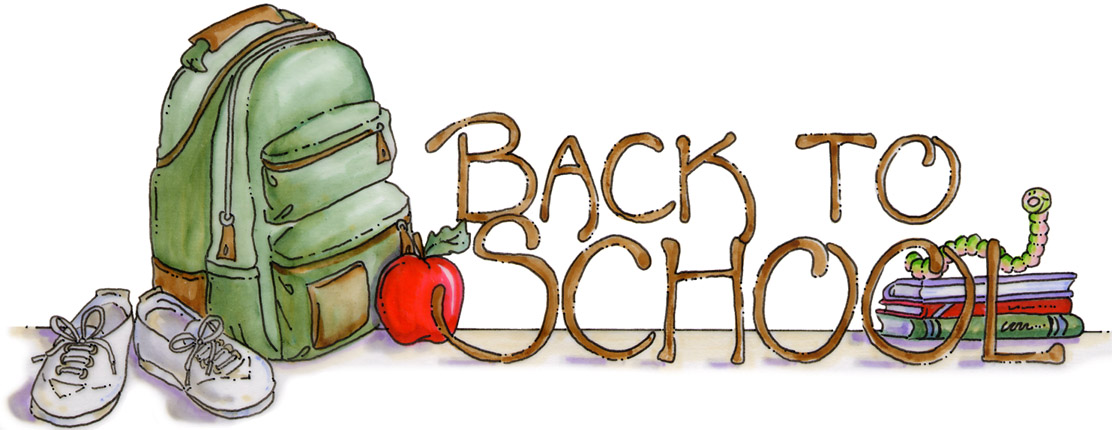 A $45.00 student fee will be collected at the beginning of school. ASD-W’s preferred form of payment is through Cashless.  You are able to register – a simple task that takes less than 2 minutes by visiting https://www.schoolcashonline.com/ or visiting our website at http://web1.nbed.nb.ca/sites/ASD-W/NMES/Pages/default.aspx and navigating your way to the School Cash Online on the right hand side  of the screen.In addition, please provide the following items:One pair of sneakers (white soles)2 boxes of KleenexCollins-Robert French- English Dictionary (not Collins First Time French Dictionary)USB DriveSee you all in September!!--Grade 3 Immersion Teachers